Monday 8th June 2020 – EnglishSPaGSpellings – Words with a zhuh ending spelt sureunsure  - __________________________________________________________________leisure - ___________________________________________________________________measure - _________________________________________________________________closure - __________________________________________________________________treasure - _________________________________________________________________pleasure - _________________________________________________________________composure   - _____________________________________________________________enclosure  - _______________________________________________________________Look up the meaning of each of these words in a dictionary so you understand what each word means. 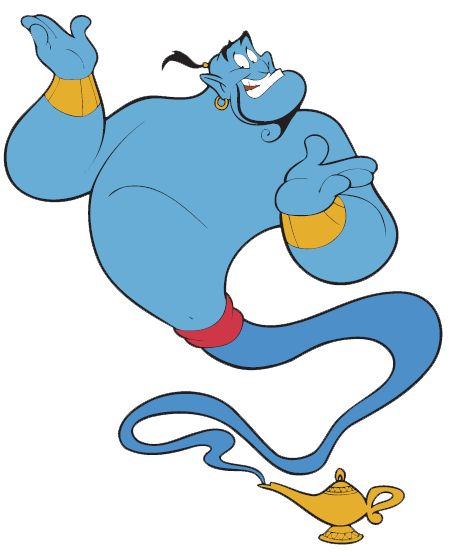 Word of the Day – queasyDefinition ______________________________________________________________________________________________________________________________________________________Used it in a sentence: _____________________________________________________________________________________________________________________________Word Class: ____________________________________________________English Today we are going to complete a comprehension on a different type of text - an 'explanation text'. Read the text below and then answer the Viper questions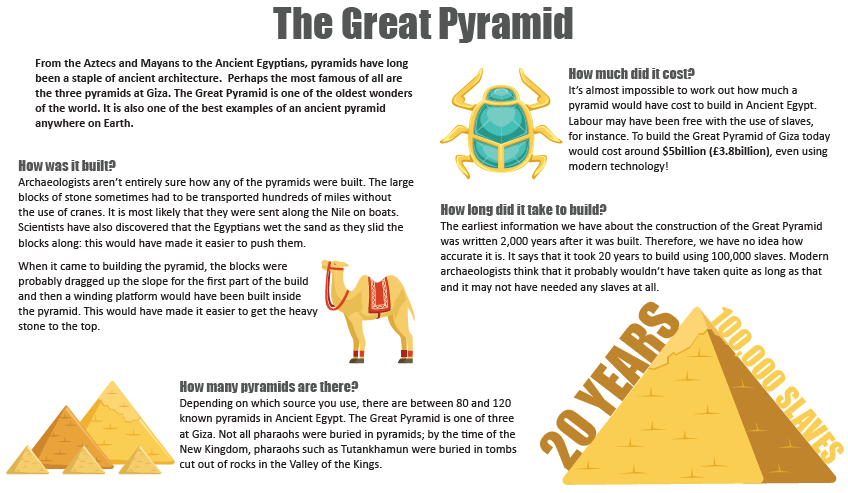 Maths 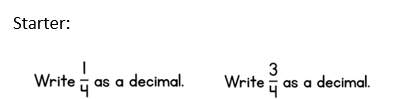 Main Lesson Watch this video to remind yourself about money. https://www.bbc.co.uk/bitesize/clips/zk487ty 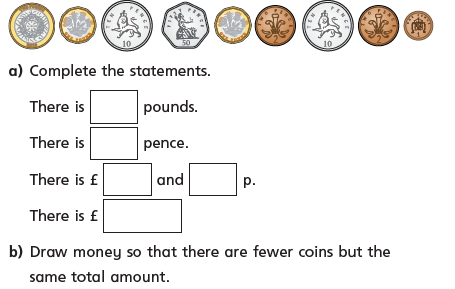 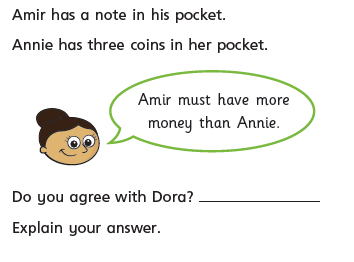 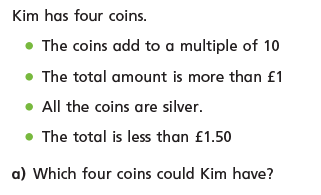 PSHCE (the world around us)On Saturday 30th May 2020 Elon Musk’s space exploration company, SpaceX launched a new rocket into Space. It's the first time that Nasa astronauts have been sent to space on a rocket owned by the private company, SpaceX. Now Nasa will use SpaceX as a 'taxi' service to send people into space, rather than using their own rockets and if you have lots of money you can even pay to be a passenger!You can find out more and even watch the launch on cbbc news round:  https://www.bbc.co.uk/newsround/52526849 Task: If you were lucky enough to go to into space what would you want to investigate? What would you look forward to most? Write your answers below:________________________________________________________________________________________________________________________________________________________________________________________________________________________________________________________________________________________________________________________________________What would you take with you on your journey?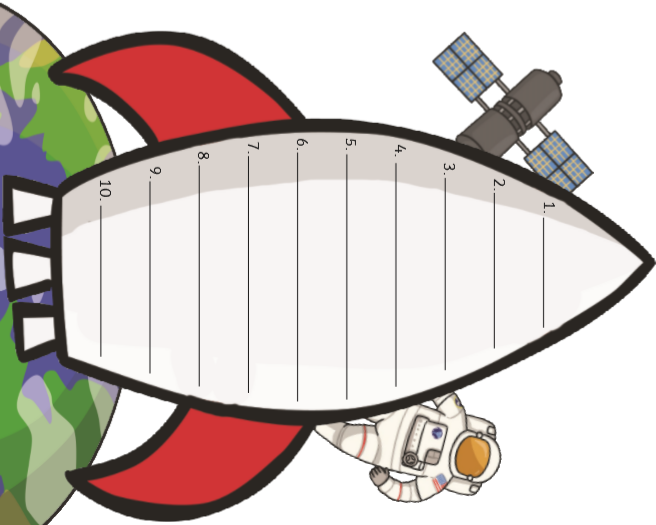 Challenge: The rocket separates several times after its launch, why is this? What are the different parts called? Text Title: The Great PyramidText Title: The Great Pyramid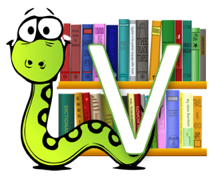 MP – What does buried mean?FC – What does construction mean?CM – Find a word that tells you that something is important or common.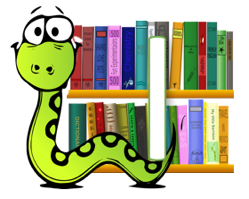 MP/FC/CM – Why shouldn’t we trust the oldest source of information about the building of the Great Pyramid?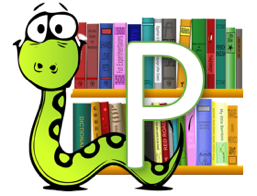 MP/FC – Why don’t you think modern Egyptian kings would be buried in a pyramid?CM - What do you think impact of modern technology would be if we tried to build a pyramid now?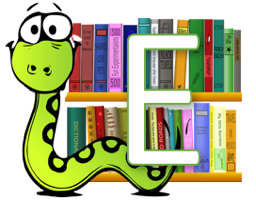 MP / FC / CM – Explain how the Ancient Egyptians, pyramids have long been a staple of ancient architecture?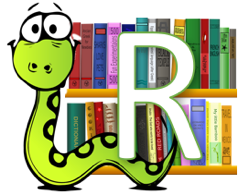 MP – How much would the Great Pyramid cost to build today?FC – If the old stories are true, how many slaves did it take to build the Great Pyramid?CM – What did the Egyptians do that made it easier to push the blocks of stone?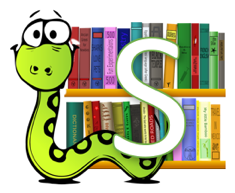 MP / FC / CM – What had to happen once the stone blocks had been transported along the Nile?